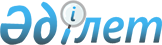 Тоқтамыс ауылының, Ивановка селосының, Новокиевка селосының, Гордеевка селосының көшелеріне атаулар беру туралыАқмола облысы Бұланды ауданы Ерголка ауылдық округі әкімінің 2009 жылғы 2 желтоқсандағы № 5 шешімі. Ақмола облысы Бұланды ауданының Әділет басқармасында 2010 жылғы 10 қаңтарда № 1-7-101 тіркелді

      Қазақстан Республикасының 1993 жылғы 8 желтоқсандағы «Қазақстан Республикасының әкімшілік-аумақтық құрылысы туралы» Заңының 14 бабының 4 тармағына, 2001 жылғы 23 қаңтардағы «Қазақстан Республикасындағы жергілікті мемлекеттік басқару және өзін-өзі басқару туралы» Заңынын 35 бабының 2 тармағына сәйкес, халықтың пікірін ескере отырып, Ерголка ауылдық оругінің әкімі ШЕШТІ:



      1. Тоқтамыс ауылының, Иванковка селосының, Новокиевка селосының, Гордеевка селосының көшелеріне атаулар берілсін.

      Тоқтамыс ауылында:

      № 1 көшеге – Сәкен Сейфуллин атындағы атауы;

      № 2 көшеге – Ахмет Байтұрсынов атындағы атауы;

      № 3 көшеге – Шоқан Уәлиханов атындағы атауы;

      № 4 көшеге – Целинная атауы;

      № 5 көшеге – Абай атындағы атауы;

      № 6 көшеге – Клубная атауы;

      № 7 көшеге – Ыбырай Алтынсарин атындағы атауы;

      № 8 көшеге – Қаныш Сәтпаев атындағы атауы;

      № 9 көшеге – Садовая атауы.

      Иванковка селосында:

      № 1 көшеге – Набережная атауы;

      № 2 көшеге – Мәншүк Мәметова атындағы атауы;

      № 3 көшеге – Степная атауы.

      Новокиевка селосында:

      № 1 көшеге – Школьная атауы;

      № 2 көшеге – Бейбітшілік атауы;

      № 3 көшеге – Мұхтар Әуезов атындағы атауы.

      Гордеевка селосында:

      № 1 көшеге – Целинников атауы;

      № 2 көшеге – Новая атауы;

      № 3 көшеге – Центральная атауы;

      № 4 көшеге – Әл-Фараби атындағы атауы;

      № 5 көшеге – Аққайын атауы;

      № 6 көшеге – Сәбит Мұқанов атындағы атауы.



      2. Осы шешімнің орындалуын бақылауды өзіме қалдырамын.



      3. Осы шешім Бұланды ауданының Әділет басқармасында мемлекеттік тіркеуден өткен күннен бастап күшіне енеді және ресми жарияланған күннен бастап қолданысқа енгізіледі.      Ерголка ауылдық

      округінің әкімі                            Ж.Танқыбаев      КЕЛІСІЛДІ:      Бұланды ауданының «Сәулет

      және қала құрылысы бөлімі»

      мемлекеттік мекемесінің бастығы            Р.Қ.Әбділдина      Бұланды ауданының «Мәдениет

      және тілдерді дамыту бөлімі»

      мемлекеттік мекемесінің бастығы            С.Е.Аймағамбетова
					© 2012. Қазақстан Республикасы Әділет министрлігінің «Қазақстан Республикасының Заңнама және құқықтық ақпарат институты» ШЖҚ РМК
				